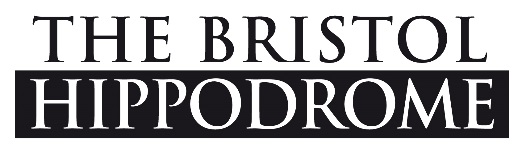 Aladdin’s Cave of Treasure by local School childrenThank you for your interest in taking part. We’re really looking forward to showing off the creativity of our local School children during this year’s Panto and would like to be able to let all our customers know who’s been responsible for the fabulous jewels that will be decorating our theatre. To help us do this we would be grateful if you can fill out the form below and return it to sarahwalker@theambassadors.com.Name of School:School Address:Postcode:Contact Name:Telephone:Email:Class/Years that will be taking part:Class/Years that will be taking part:Teachers name:Teachers name:Are you able to deliver items to Stage Doorw.c. 04/12/2017?Are you able to deliver items to Stage Doorw.c. 04/12/2017?Are you able to deliver items to Stage Doorw.c. 04/12/2017?Y/NWould you like to receive our schools newsletter in future?Would you like to receive our schools newsletter in future?Would you like to receive our schools newsletter in future?Y/N